Зарегистрировано в Минюсте России 4 марта 2013 г. N 27448МИНИСТЕРСТВО ЗДРАВООХРАНЕНИЯ РОССИЙСКОЙ ФЕДЕРАЦИИПРИКАЗот 9 ноября 2012 г. N 749нОБ УТВЕРЖДЕНИИ СТАНДАРТАСПЕЦИАЛИЗИРОВАННОЙ МЕДИЦИНСКОЙ ПОМОЩИПРИ ДЕРМАТОПОЛИМИОЗИТЕВ соответствии со статьей 37 Федерального закона от 21 ноября 2011 г. N 323-ФЗ "Об основах охраны здоровья граждан в Российской Федерации" (Собрание законодательства Российской Федерации, 2011, N 48, ст. 6724; 2012, N 26, ст. 3442, 3446) приказываю:Утвердить стандарт специализированной медицинской помощи при дерматополимиозите согласно приложению.МинистрВ.И.СКВОРЦОВАПриложениек приказу Министерства здравоохраненияРоссийской Федерацииот 9 ноября 2012 г. N 749нСТАНДАРТСПЕЦИАЛИЗИРОВАННОЙ МЕДИЦИНСКОЙ ПОМОЩИПРИ ДЕРМАТОПОЛИМИОЗИТЕКатегория возрастная: взрослые, детиПол: любойФаза: поддерживающая терапияСтадия: любаяОсложнения: вне зависимости от осложненийВид медицинской помощи: специализированная медицинская помощьУсловия оказания медицинской помощи: в дневном стационареФорма оказания медицинской помощи: плановаяСредние сроки лечения (количество дней): 28Код по МКБ X <*>Нозологические единицыM33 Дерматополимиозит1. Медицинские мероприятия для диагностики заболевания, состояния--------------------------------<1> Вероятность предоставления медицинских услуг или назначения лекарственных препаратов для медицинского применения (медицинских изделий), включенных в стандарт медицинской помощи, которая может принимать значения от 0 до 1, где 1 означает, что данное мероприятие проводится 100% пациентов, соответствующих данной модели, а цифры менее 1 - указанному в стандарте медицинской помощи проценту пациентов, имеющих соответствующие медицинские показания.2. Медицинские услуги для лечения заболевания, состояния и контроля за лечением3. Перечень лекарственных препаратов для медицинского применения, зарегистрированных на территории Российской Федерации, с указанием средних суточных и курсовых доз--------------------------------<*> Международная статистическая классификация болезней и проблем, связанных со здоровьем, X пересмотра.<**> Международное непатентованное или химическое наименование лекарственного препарата, а в случаях их отсутствия - торговое наименование лекарственного препарата.<***> Средняя суточная доза.<****> Средняя курсовая доза.Примечания:1. Лекарственные препараты для медицинского применения, зарегистрированные на территории Российской Федерации, назначаются в соответствии с инструкцией по применению лекарственного препарата для медицинского применения и фармакотерапевтической группой по анатомо-терапевтическо-химической классификации, рекомендованной Всемирной организацией здравоохранения, а также с учетом способа введения и применения лекарственного препарата. При назначении лекарственных препаратов для медицинского применения детям доза определяется с учетом массы тела, возраста в соответствии с инструкцией по применению лекарственного препарата для медицинского применения.2. Назначение и применение лекарственных препаратов для медицинского применения, медицинских изделий и специализированных продуктов лечебного питания, не входящих в стандарт медицинской помощи, допускаются в случае наличия медицинских показаний (индивидуальной непереносимости, по жизненным показаниям) по решению врачебной комиссии (часть 5 статьи 37 Федерального закона от 21 ноября 2011 г. N 323-ФЗ "Об основах охраны здоровья граждан в Российской Федерации" (Собрание законодательства Российской Федерации, 2011, N 48, ст. 6724; 2012, N 26, ст. 3442, 3446)).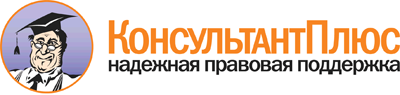  Приказ Минздрава России от 09.11.2012 N 749н
"Об утверждении стандарта специализированной медицинской помощи при дерматополимиозите"
(Зарегистрировано в Минюсте России 04.03.2013 N 27448) Документ предоставлен КонсультантПлюс

www.consultant.ru 

Дата сохранения: 21.07.2017 
 Прием (осмотр, консультация) врача-специалиста                           Прием (осмотр, консультация) врача-специалиста                           Прием (осмотр, консультация) врача-специалиста                           Прием (осмотр, консультация) врача-специалиста                                Код       медицинской      услуги     Наименование медицинской           услуги              Усредненный    показатель частоты предоставления <1>Усредненныйпоказатель  кратности применения B01.001.001   Прием (осмотр,            консультация) врача-      акушера-гинеколога        первичный                 0,1                1          B01.008.001   Прием (осмотр,            консультация) врача-      дерматовенеролога         первичный                 0,1                1          B01.015.001   Прием (осмотр,            консультация) врача-      кардиолога первичный      0,5                1          B01.015.003   Прием (осмотр,            консультация) врача-      детского кардиолога       первичный                 0,05               1          B01.023.001   Прием (осмотр,            консультация) врача-      невролога первичный       1                  1          B01.025.001   Прием (осмотр,            консультация) врача-      нефролога первичный       0,1                1          B01.028.001   Прием (осмотр,            консультация) врача-      оториноларинголога        первичный                 0,2                1          B01.029.001   Прием (осмотр,            консультация) врача-      офтальмолога первичный    0,5                1          B01.031.001   Прием (осмотр,            консультация) врача-      педиатра первичный        0,1                1          B01.034.001   Прием (осмотр,            консультация) врача-      психотерапевта первичный  0,2                1          B01.035.001   Прием (осмотр,            консультация) врача-      психиатра первичный       0,05               1          B01.040.001   Прием (осмотр,            консультация) врача-      ревматолога первичный     1                  1          B01.053.001   Прием (осмотр,            консультация) врача-      уролога первичный         0,1                1          B01.055.001   Прием (осмотр,            консультация) врача-      фтизиатра первичный       0,4                1          B01.058.001   Прием (осмотр,            консультация) врача-      эндокринолога первичный   0,05               1          B01.058.003   Прием (осмотр,            консультация) врача-      детского эндокринолога    первичный                 0,05               1          B02.069.001   Прием (тестирование,      консультация) медицинскогопсихолога первичный       0,1                1          Лабораторные методы исследования                                         Лабораторные методы исследования                                         Лабораторные методы исследования                                         Лабораторные методы исследования                                              Код       медицинской      услуги     Наименование медицинской           услуги              Усредненный    показатель частоты   предоставления   Усредненныйпоказатель  кратности применения A08.16.004    Исследование материала    желудка на наличие        геликобактер пилори       (Helicobacter pylori)     0,3                1          A09.05.009    Определение концентрации  C-реактивного белка в     сыворотке крови           1                  1          A09.05.011    Исследование уровня       альбумина в крови         1                  1          A09.05.039    Исследование уровня       лактатдегидрогеназы в     крови                     0,6                1          A09.05.043    Исследование уровня       креатинкиназы в крови     0,6                1          A09.05.044.001Исследование уровня гамма-глютамилтранспетидазы     крови                     0,5                1          A09.05.046    Исследование уровня       щелочной фосфатазы в крови0,6                1          A09.05.054    Исследование уровня       сывороточных              иммуноглобулинов в крови  1                  1          A09.05.209    Исследование уровня       прокальцитонина в крови   0,5                1          A09.20.005    Определение белка в       суточной моче             1                  1          A12.06.010    Исследование антител к    антигенам ядра клетки и   ДНК                       1                  1          A12.06.015    Определение               антистрептолизина-O в     сыворотке крови           0,1                1          A12.06.019    Исследование ревматоидных факторов в крови          1                  1          A12.06.029    Исследование антител к    кардиолипину в крови      1                  1          A12.06.030    Исследование антител к    фосфолипидам в крови      1                  1          A12.26.002    Очаговая проба с          туберкулином              1                  1          B03.016.002   Общий (клинический) анализкрови                     1                  1          B03.016.004   Анализ крови биохимическийобщетерапевтический       1                  1          B03.016.006   Анализ мочи общий         1                  1          Инструментальные методы исследования                                     Инструментальные методы исследования                                     Инструментальные методы исследования                                     Инструментальные методы исследования                                          Код       медицинской      услуги     Наименование медицинской           услуги              Усредненный    показатель частоты   предоставления   Усредненныйпоказатель  кратности применения A03.16.001    Эзофагогастродуоденоскопия1                  1          A04.10.002    Эхокардиография           1                  1          A05.02.001    Электромиография          игольчатыми электродами   (одна мышца)              0,2                1          A05.02.001.001Электромиография          игольчатая                0,2                1          A05.02.002    Магнитно-резонансная      томография мышечной       системы                   0,1                1          A05.10.006    Регистрация               электрокардиограммы       1                  1          A05.10.008    Холтеровское              мониторирование           артериального давления    0,3                1          A06.03.061.001Рентгеноденситометрия     поясничного отдела        позвоночника              1                  1          A06.03.061.002Рентгеноденситометрия     проксимального отдела     бедренной кости           0,9                1          A06.03.061.003Рентгеноденситометрия     лучевой кости             0,9                1          A06.04.005    Рентгенография коленного  сустава                   0,1                1          A06.04.010    Рентгенография плечевого  сустава                   0,1                1          A06.04.011    Рентгенография бедренного сустава                   0,1                1          A06.09.005.001Спиральная компьютерная   томография грудной полости0,7                1          A06.09.007.002Рентгенография легких     цифровая                  0,9                1          A12.09.001    Исследование              неспровоцированных        дыхательных объемов и     потоков                   0,5                1          B03.037.001   Функциональное            тестирование легких       0,2                1          Прием (осмотр, консультация) и наблюдение врача-специалиста              Прием (осмотр, консультация) и наблюдение врача-специалиста              Прием (осмотр, консультация) и наблюдение врача-специалиста              Прием (осмотр, консультация) и наблюдение врача-специалиста                   Код       медицинской      услуги      Наименование медицинской              услуги              Усредненный    показатель       частоты    предоставления Усредненный  показатель  кратности   применения B01.001.002   Прием (осмотр, консультация) врача-акушера-гинеколога     повторный                    0,1            1           B01.015.004   Прием (осмотр, консультация) врача-детского кардиолога    повторный                    0,05           1           B01.020.001   Прием (осмотр, консультация) врача по лечебной            физкультуре                  1              1           B01.028.002   Прием (осмотр, консультация) врача-оториноларинголога     повторный                    0,05           1           B01.034.002   Прием (осмотр, консультация) врача-психотерапевта         повторный                    0,1            5           B01.035.002   Прием (осмотр, консультация) врача-психиатра повторный    0,01           1           B01.040.002   Прием (осмотр, консультация) врача-ревматолога повторный  1              3           B01.053.002   Прием (осмотр, консультация) врача-уролога повторный      0,1            1           B01.058.002   Прием (осмотр, консультация) врача-эндокринолога          повторный                    0,05           1           B01.058.004   Прием (осмотр, консультация) врача-детского эндокринолога повторный                    0,05           1           B02.069.002   Прием (тестирование,         консультация) медицинского   психолога повторный          0,1            10          Лабораторные методы исследования                                         Лабораторные методы исследования                                         Лабораторные методы исследования                                         Лабораторные методы исследования                                              Код       медицинской      услуги      Наименование медицинской              услуги              Усредненный    показатель       частоты    предоставления Усредненный  показатель  кратности   применения A09.05.009    Определение концентрации C-  реактивного белка в          сыворотке крови              1              2           A09.05.011    Исследование уровня          альбумина в крови            1              4           A09.05.024    Исследование уровня общих    липидов в крови              1              1           A09.05.025    Исследование уровня          триглицеридов в крови        1              1           A09.05.026    Исследование уровня          холестерина в крови          1              1           A09.05.027    Исследование уровня          липопротеинов в крови        1              1           A09.05.039    Исследование уровня          лактатдегидрогеназы в крови  0,5            2           A09.05.043    Исследование уровня          креатинкиназы в крови        0,5            2           A09.05.044.001Исследование уровня гамма-   глютамилтранспетидазы крови  0,5            2           A09.05.046    Исследование уровня щелочной фосфатазы в крови            0,5            2           A09.05.054    Исследование уровня          сывороточных                 иммуноглобулинов в крови     1              1           B03.005.006   Коагулограмма                (ориентировочное             исследование системы         гемостаза)                   0,7            2           B03.016.003   Общий (клинический) анализ   крови развернутый            1              4           B03.016.004   Анализ крови биохимический   общетерапевтический          1              4           B03.016.006   Анализ мочи общий            1              4           Инструментальные методы исследования                                     Инструментальные методы исследования                                     Инструментальные методы исследования                                     Инструментальные методы исследования                                          Код       медицинской      услуги      Наименование медицинской              услуги              Усредненный    показатель       частоты    предоставления Усредненный  показатель  кратности   применения A03.16.001    Эзофагогастродуоденоскопия   1              1           A04.10.002    Эхокардиография              0,9            1           A05.10.006    Регистрация                  электрокардиограммы          1              1           A05.10.008    Холтеровское мониторирование артериального давления       0,3            1           A06.09.005.001Спиральная компьютерная      томография грудной полости   0,05           1           A06.09.007.002Рентгенография легких        цифровая                     1              1           B03.037.001   Функциональное тестирование  легких                       0,5            1           B03.052.001   Комплексное ультразвуковое   исследование внутренних      органов                      1              1           Немедикаментозные методы профилактики, лечения и медицинской реабилитацииНемедикаментозные методы профилактики, лечения и медицинской реабилитацииНемедикаментозные методы профилактики, лечения и медицинской реабилитацииНемедикаментозные методы профилактики, лечения и медицинской реабилитации     Код       медицинской      услуги      Наименование медицинской              услуги              Усредненный    показатель       частоты    предоставления Усредненный  показатель  кратности   применения A19.04.001    Лечебная физкультура при     заболеваниях и травмах       суставов                     0,7            20          A19.09.001    Лечебная физкультура при     заболеваниях бронхолегочной  системы                      0,05           14          A19.09.001.013Лечебная физкультура с       использованием аппаратов и   тренажеров при заболеваниях  бронхолегочной системы       0,05           14          A19.09.002    Дыхательные упражнения       дренирующие                  0,05           14          A19.30.003    Лечебная гимнастика при      заболеваниях опорно-         двигательного аппарата у     детей                        0,3            14          A19.30.007    Лечебная физкультура с       использованием тренажера     1              14          A21.08.002    Лечебная физкультура при     заболеваниях верхних         дыхательных путей            1              14           Код      Анатомо-      терапевтическо-      химическая      классификация     Наименование   лекарственного  препарата <**> Усредненный    показатель     частоты    предоставления Единицы измерения   ССД  <***>   СКД  <****>A02BCИнгибиторы        протонового насоса1             Омепразол       мг       20      560     Рабепразол      мг       20      420     Эзомепразол     мг       30      630     A02BXДругие препараты  для лечения       язвенной болезни  желудка и         двенадцатиперстнойкишки и           гастроэзофагальнойрефлюксной болезни0,1           Висмута трикалиядицитрат        мг       480     13440   A07FAПротиводиарейные  микроорганизмы    0,2           Бифидобактерии  бифидум         доза     5       70      A12AXПрепараты кальция в комбинации с    другими средствами1             Кальция карбонат+               Колекальциферол мг       100     28000   B01AAАнтагонисты       витамина K        0,5           Варфарин        мг       7,5     210     B03BBФолиевая кислота иее производные    0,5           Фолиевая кислотамг       10      280     C03AAТиазиды           0,1           Гидрохлоротиазидмг       25      700     C03CAСульфонамиды      0,1           Фуросемид       мг       40      400     C03DAАнтагонисты       альдостерона      0,1           Спиронолактон   мг       75      2100    C07ABСелективные бета- адреноблокаторы   0,8           Атенолол        мг       75      2100    Метопролол      мг       150     4200    C08CAПроизводные       дигидропиридина   0,4           Амлодипин       мг       5       140     Нифедипин       мг       30      840     C09AAИнгибиторы АПФ    0,7           Каптоприл       мг       50      1400    Эналаприл       мг       10      280     D07AAГлюкокортикоиды с низкой активностью(группа I)        0,5           Преднизолон     мг       60      1680    H02ABГлюкокортикоиды   0,5           Метилпреднизолонмг       7,5     210     H05BAПрепараты         кальцитонина      0,2           Кальцитонин     ЕД       200     2800    J01EEКомбинированные   препараты         сульфаниламидов и триметоприма,     включая           производные       0,05          Ко-тримоксазол  мг       960     13440   J01FAМакролиды         0,2           Азитромицин     мг       500     2500    Кларитромицин   мг       1000    7000    J01MAФторхинолоны      0,2           Ципрофлоксацин  мг       1000    7000    J02ACПроизводные       триазола          0,2           Флуконазол      мг       200     2000    J04ACГидразиды         0,05          Изониазид       мг       300     8400    J06BAИммуноглобулины   нормальные        человеческие      0,1           Иммуноглобулин  человека        нормальный      мг       18      504     L01AAАналоги азотистогоиприта            0,6           Хлорамбуцил     мг       8       224     Циклофосфамид   мг       1000    3000    L01BAАналоги фолиевой  кислоты           0,5           Метотрексат     мг       20      520     L04AXДругие            иммунодепрессанты 0,2           Азатиоприн      мг       150     4200    M05BAБифосфонаты       1             Алендроновая    кислота         мг       10      280     Золедроновая    кислота         мг       4       4       Ибандроновая    кислота         мг       6       6       N02AXАнальгетики со    смешанным         механизмом        действия          0,05          Трамадол        мг       300     3000    N02BEАнилиды           0,1           Парацетамол     мг       3000    18000   N05BAПроизводные       бензодиазепина    0,05          Диазепам        мг       10      60      